Prüfungsvorlage                                                                                          © JJVB Guranti, Meyer, BrunnerName:                                                                   1. Dan SchwarzgurtPrüfungsvorlage                                                                                          © JJVB Guranti, Meyer, BrunnerName:                                                                   1. Dan SchwarzgurtPrüfungsvorlage                                                                                          © JJVB Guranti, Meyer, BrunnerName:                                                                   1. Dan SchwarzgurtPrüfungsvorlage                                                                                          © JJVB Guranti, Meyer, BrunnerName:                                                                   1. Dan Schwarzgurt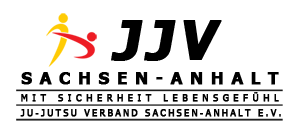 PrüfungsfachBeschreibungTechniknameAngriffAngriff3 Komplexaufgaben3.1 Atemi-, Wurf- und Kontrolltechniken4 Bodentechniken4.1 Haltetechnik nach Befreiungstechnik des Gegners      (3 Ausführungen)1.1.4 Bodentechniken4.1 Haltetechnik nach Befreiungstechnik des Gegners      (3 Ausführungen)2.2.4 Bodentechniken4.1 Haltetechnik nach Befreiungstechnik des Gegners      (3 Ausführungen)3.3.5 Abwehrtechniken5.1 Abwehrfolge im 3er Kontakt gegen unterschiedliche        Atemiangriffe mit Übergang zu Hebeltechniken       (wechselseitig)5 Abwehrtechniken5.2 Abwehrtechnik mit dem Ellenbogen      (3 Ausführungen)1.1.5 Abwehrtechniken5.2 Abwehrtechnik mit dem Ellenbogen      (3 Ausführungen)2.2.5 Abwehrtechniken5.2 Abwehrtechnik mit dem Ellenbogen      (3 Ausführungen)3.3.6 Atemitechniken   (in wiederholter    Ausführung auch an    Pratzen/Schlagpolster)6.1 Handinnenkantenschlag6 Atemitechniken   (in wiederholter    Ausführung auch an    Pratzen/Schlagpolster)6.2 Ellenbogentechnik (4 Ausführungen)1.1.6 Atemitechniken   (in wiederholter    Ausführung auch an    Pratzen/Schlagpolster)6.2 Ellenbogentechnik (4 Ausführungen)2.2.6 Atemitechniken   (in wiederholter    Ausführung auch an    Pratzen/Schlagpolster)6.2 Ellenbogentechnik (4 Ausführungen)3.3.6 Atemitechniken   (in wiederholter    Ausführung auch an    Pratzen/Schlagpolster)6.2 Ellenbogentechnik (4 Ausführungen)4.4.6 Atemitechniken   (in wiederholter    Ausführung auch an    Pratzen/Schlagpolster)6.3 Weitere Atemitechnik (nach Wahl des Prüfers)7 Würge- /    Nervendrucktechniken7.1 Würgetechnik mit Beinen oder Füßen      (2 Ausführungen)1.1.7 Würge- /    Nervendrucktechniken7.1 Würgetechnik mit Beinen oder Füßen      (2 Ausführungen)2.2.8 Sicherungstechniken8.1 Kombinierte Festlegetechnik8 Sicherungstechniken- mind. 1 weitere Festlege-, Aufhebe- und/oder    Transporttechnik im Verlauf des Technikprogramms9 Hebeltechniken9.1 Genickhebel9 Hebeltechniken9.2 Armstreckhebel im Stand (3 Ausführungen)1.1.9 Hebeltechniken9.2 Armstreckhebel im Stand (3 Ausführungen)2.2.9 Hebeltechniken9.2 Armstreckhebel im Stand (3 Ausführungen)3.3.9 Hebeltechniken9.3 Armstreckhebel bei Bodenlage des Gegners      (3 Ausführungen)1.1.9 Hebeltechniken9.3 Armstreckhebel bei Bodenlage des Gegners      (3 Ausführungen)2.2.9 Hebeltechniken9.3 Armstreckhebel bei Bodenlage des Gegners      (3 Ausführungen)3.3.10 Wurftechniken10.1 Schleuderwurf 10 Wurftechniken10.2 Ausheber (2 Ausführungen)10 Wurftechniken10.2 Ausheber (2 Ausführungen)10 Wurftechniken10.3 Selbstfallwurf (2 Ausführungen)10 Wurftechniken10.3 Selbstfallwurf (2 Ausführungen)10 Wurftechniken10.4 Weitere Wurftechnik (nach Wahl des Prüfers)11 Stockabwehr /     -anwendung11.1 Stockabwehr mit waffenlosen Folgetechniken        (8 Angriffswinkel)111 Stockabwehr /     -anwendung11.1 Stockabwehr mit waffenlosen Folgetechniken        (8 Angriffswinkel)211 Stockabwehr /     -anwendung11.1 Stockabwehr mit waffenlosen Folgetechniken        (8 Angriffswinkel)311 Stockabwehr /     -anwendung11.1 Stockabwehr mit waffenlosen Folgetechniken        (8 Angriffswinkel)411 Stockabwehr /     -anwendung11.1 Stockabwehr mit waffenlosen Folgetechniken        (8 Angriffswinkel)511 Stockabwehr /     -anwendung11.1 Stockabwehr mit waffenlosen Folgetechniken        (8 Angriffswinkel)611 Stockabwehr /     -anwendung11.1 Stockabwehr mit waffenlosen Folgetechniken        (8 Angriffswinkel)711 Stockabwehr /     -anwendung11.1 Stockabwehr mit waffenlosen Folgetechniken        (8 Angriffswinkel)812 Abwehr / Anwendung      sonstiger Waffen12.1 Messerabwehr mit Entwaffnungstechnik        (5 Angriffswinkel)112 Abwehr / Anwendung      sonstiger Waffen12.1 Messerabwehr mit Entwaffnungstechnik        (5 Angriffswinkel)212 Abwehr / Anwendung      sonstiger Waffen12.1 Messerabwehr mit Entwaffnungstechnik        (5 Angriffswinkel)312 Abwehr / Anwendung      sonstiger Waffen12.1 Messerabwehr mit Entwaffnungstechnik        (5 Angriffswinkel)412 Abwehr / Anwendung      sonstiger Waffen12.1 Messerabwehr mit Entwaffnungstechnik        (5 Angriffswinkel)513 Weiterführungs-     techniken13.1 Weiterführung von Hebeltechniken        (3 Ausführungen)1.13 Weiterführungs-     techniken13.1 Weiterführung von Hebeltechniken        (3 Ausführungen)2.13 Weiterführungs-     techniken13.1 Weiterführung von Hebeltechniken        (3 Ausführungen)3.13 Weiterführungs-     techniken13.2 Weiterführung von Wurftechniken        (3 Ausführungen)1.13 Weiterführungs-     techniken13.2 Weiterführung von Wurftechniken        (3 Ausführungen)2.13 Weiterführungs-     techniken13.2 Weiterführung von Wurftechniken        (3 Ausführungen)3.13 Weiterführungs-     techniken13.3 Weiterführung von Würgetechniken        (2 Ausführungen)1.13 Weiterführungs-     techniken13.3 Weiterführung von Würgetechniken        (2 Ausführungen)2.14 Gegentechniken14.1 Gegentechniken gegen Hebeltechniken        (3 Ausführungen)1.14 Gegentechniken14.1 Gegentechniken gegen Hebeltechniken        (3 Ausführungen)2.14 Gegentechniken14.1 Gegentechniken gegen Hebeltechniken        (3 Ausführungen)3.14 Gegentechniken14.2 Gegentechniken gegen Wurftechniken        (3 Ausführungen)1.14 Gegentechniken14.2 Gegentechniken gegen Wurftechniken        (3 Ausführungen)2.14 Gegentechniken14.2 Gegentechniken gegen Wurftechniken        (3 Ausführungen)3.14 Gegentechniken14.3 Gegentechniken gegen Würgetechniken        (2 Ausführungen)1.14 Gegentechniken14.3 Gegentechniken gegen Würgetechniken        (2 Ausführungen)2.15 Freie      Selbstverteidigung15.1 Verteidigung gegen 2 unbewaffnete Angreifer         (angesagt und frei, links / rechts)16 Freie      Anwendungsformen16.1 Freie Auseinandersetzung mit Ju-Jutsu-Techniken